COLEGIO SANTA MARIA      DE LA FLORIDADepartamento de ReligiónProfesor: Julián Cerón T.Esta actividad la puedes realizar junto a tu familia, y en algún momento compartir las respuestas junto a ellos. (No es necesario, si quieres la puedes hacer solo(a))RESPONDE:Si pudieras elegir un personaje, vivo o muerto, con quien pasar una tarde:1.	 ¿A quién elegirías?	____________________________________________________________________2.	¿Te gustaría ser famoso? ¿Por qué? 	____________________________________________________________________3.	¿Qué te encanta hacer, y cuándo fue la última vez que lo hiciste?	________________________________________________________________________________________________________________________________________4.	¿Cómo sería un día perfecto para ti?	________________________________________________________________________________________________________________________________________5.	¿Hay algo que durante mucho tiempo hayas soñado hacer?  Si es así, ¿Por qué aún no lo has hecho?	________________________________________________________________________________________________________________________________________6.	¿De qué te sientes orgulloso(a)?	____________________________________________________________________7.	¿Qué es lo que más valoras en un amigo(a)?	____________________________________________________________________8.	¿Cuál es un buen recuerdo que tienes de tu infancia?	____________________________________________________________________9.	Nombra una cosa que te de vergüenza	____________________________________________________________________10.	¿Quién es una de las personas que más quieres en la vida?	____________________________________________________________________GUIA DE TRABAJO -  RELIGIÓN II° MEDIOOBJETIVO: Reforzar y valorar el propio auto concepto que tenemos a través de preguntas.INOMBRE:_________________________________FECHA__________________________HABILIDAD: Describir, integrar.TEMA: CUALIDADES.LAS CUALIDADES: Las cualidades de una persona pueden ser o bien naturales desde el nacimiento de la misma o bien adquiridas a lo largo de la vida. Aunque existan cualidades negativas, tendemos a describir a las personas con aquellas cualidades positivas que las caracterizan.“No siempre tenemos la oportunidad de decirle a otras personas lo bueno que vemos en ellos(as), o escuchar lo positivo que otros ven en nosotros. Sin embargo, ésta es una de las experiencias más gratificantes que podemos tener, y lo mejor: no cuesta nada!” “Aprender a ver lo positivo en los demás, nos ayuda a ver lo positivo en nosotros mismos. Esto no siempre resulta fácil o espontáneo, pero es una habilidad que vale la pena ejercitar”.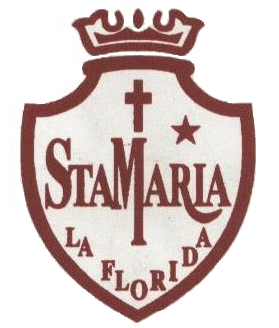 